РЕЗЮМЕ ВЫПУСКНИКАИНЖЕНЕРНО-ЭКОНОМИЧЕСКОГО ФАКУЛЬТЕТАІ. Общие сведения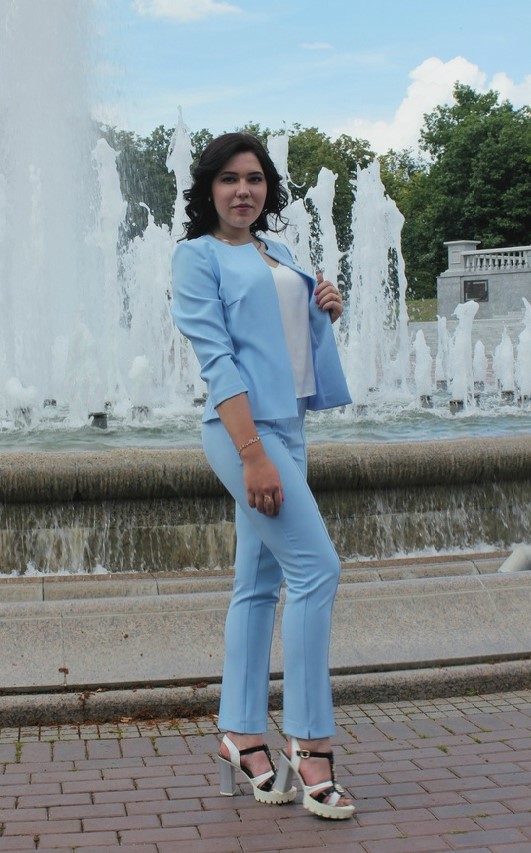 *По желанию выпускника, для открытого представления в сети интернет.ІІ. Результаты обученияІІІ. СамопрезентацияФамилия, имя, отчество   Бовкунович Елена АлександровнаДата рождения/гражданство12.05.1997 , РБФакультетИнженерно-экономическийСпециальностьЭкономика и управление на предприятииСемейное положениеНе замужемМесто жительства (указать область, район, населенный пункт)Брестская область, Лунинецкий р-н, д. КуповцыE-mailalenabov@mail.ruСоциальные сети (ID)*Телефон8-044-550-93-62Основные дисциплины по специальности, изучаемые в БГТУДисциплины курсового проектирования1. Экономика организации2. Организация производства3. Внешнеэкономическая деятельность4.  Инвестиционное проектирование5.  Экономика и управление инновациями6. Организация трудаМакроэкономика МенеджментЭкономика организации Технология и оборудование производств минеральных удобрений и солейАнализ хозяйственной деятельностиИнвестиционное проектированиеОрганизация производстваСредний балл по дисциплинам специальности9,0Места прохождения практикиОАО «Крион», ОАО «Минский лакокрасочный завод»,  ОАО «Термопласт»,  ЗАО «Атлант»,  ЗАО «Амкадор-Эластомер»,  ОАО «Бархим»Владение иностранными языками (указать язык); наличие международных сертификатов: ТОЕFL, FСЕ/САЕ/СРЕ, ВЕС и т.д.Немецкий язык (средний уровень)Дополнительное образование (курсы, семинары, стажировки др.)Наличие водительских прав кат. ВКомпетенции по использованию современных программных продуктовMS Office/Word/Exсel/PowerPoint/Visual Basic (хорошийуровеньпользователя)Научно-исследовательская работа (участие в проектах, конкурсах, конференциях, публикации и др.)69 научно-исследовательская конференция студентов и магистрантов БГТУ, по итогам конференции 1 публикации, на протяжении учебы в университете принимала участие во внутривузовских конкурсах – «Переговоры. Торговая сделка», «Отбор кадров. Проведение собеседования», экономические дебаты-2017 по дисциплине «Внешнеэкономическая деятельность» (Диплом IIстепени)Стажировки/Опыт работыЖизненные планы, хобби и планируемая сфера деятельностиКарьера, семьяЛичные качестваТрудолюбивая, исполнительная, коммуникабельная, быстро обучаемаяЖелаемое место работы (область/город/предприятие)г. Минск